 Sensibilidad: 2 / 55 = 0.03%Especificidad: 17 / 45 = 0.37%Valor Predictivo Positivo: 2 / 19 = 0.10%Valor Predictivo Negativo: 28 / 81 = 0.34%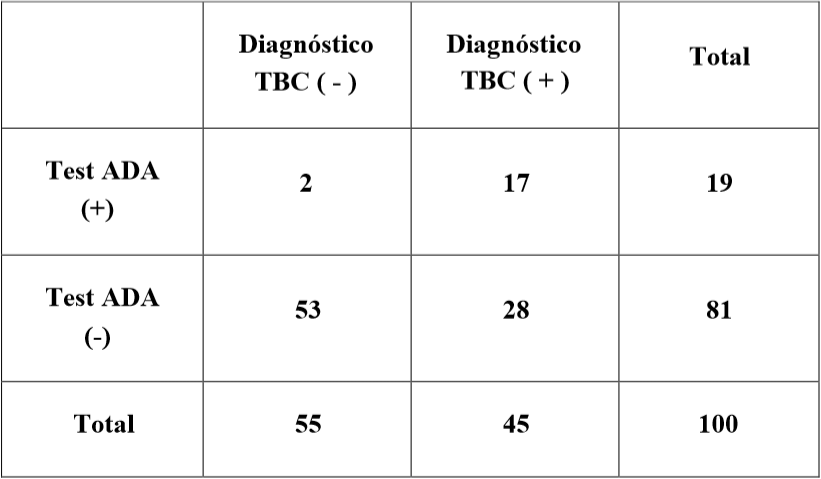 